SEMINÁRIO AUXÍLIO BRASILEstá acontecendo no município de Pato Branco o Seminário Auxílio Brasil, com participação de 42 municípios de abrangência do Escritório Regional de Francisco Beltrão e Pato Branco, de Pranchita estão participando as servidoras municipais Edina Ferronato, Daniela Benini e Ligiane Ortega. São dois dias de capacitação dia 01 e dia 02.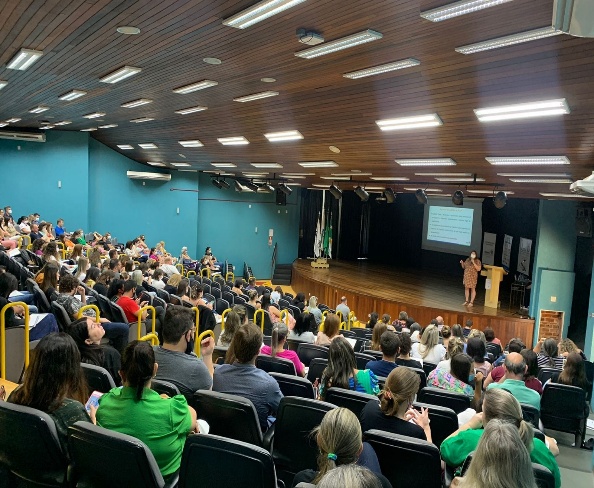 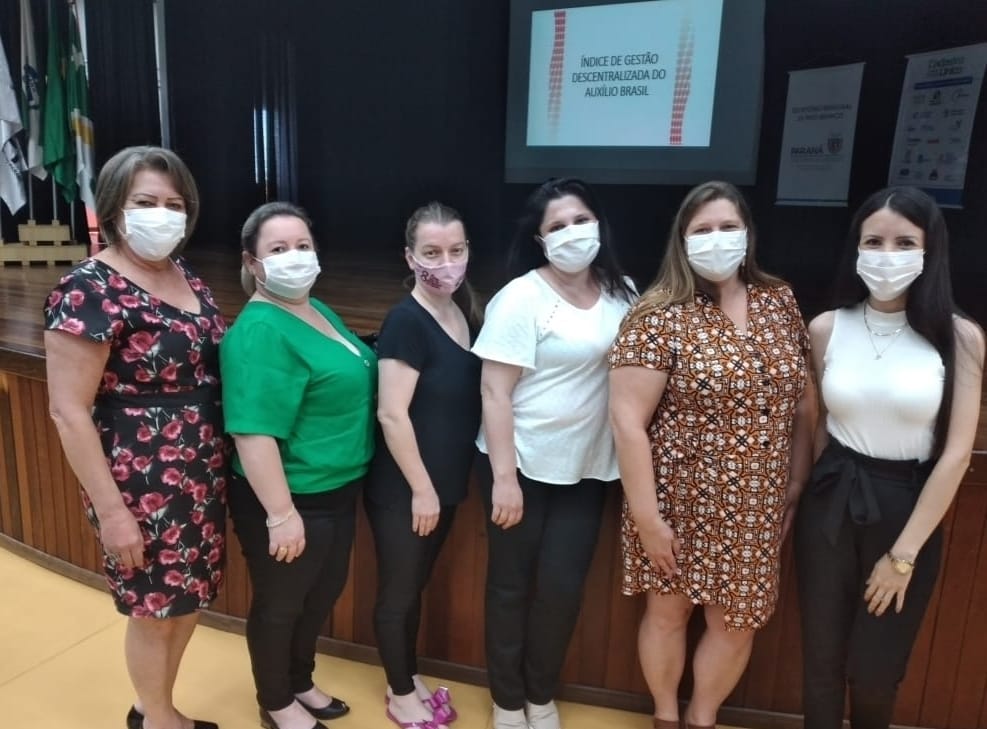 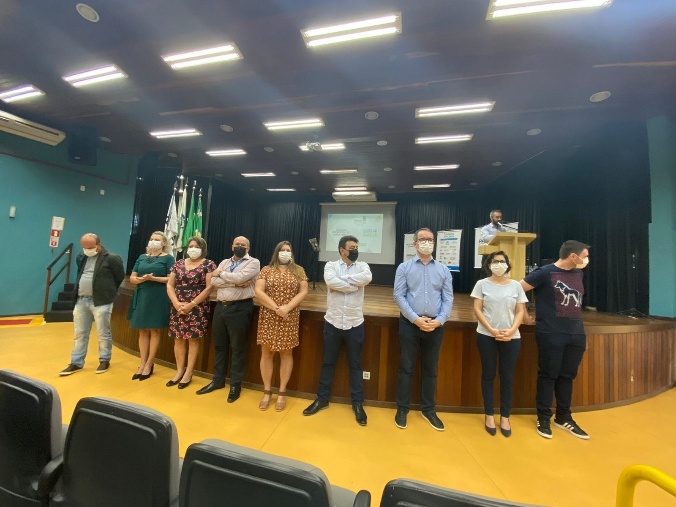 